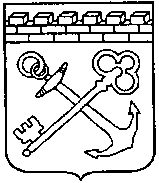 АДМИНИСТРАЦИЯ ЛЕНИНГРАДСКОЙ ОБЛАСТИКОМИТЕТ ПО ПРИРОДНЫМ РЕСУРСАМ ЛЕНИНГРАДСКОЙ ОБЛАСТИПРИКАЗОт «___» _______2022 года № __О внесении изменений в приказ Комитета по природным ресурсам Ленинградской области от 31.07.2020г. № 21 «Об утверждении Положения о порядке установления стимулирующих выплат руководителям государственных учреждений, подведомственных Комитету по природным ресурсам Ленинградской области»	Приказываю изложить пункт 6 Приложения к приказу Комитета по природным ресурсам Ленинградской области от 31.07.2020г. № 21 в следующей редакции:«Базовый размер премиальных выплат по итогам работы соответствует стопроцентному достижению всех плановых значений показателей эффективности и результативности деятельности учреждения, утвержденных приказом комитета.При достижении значения суммы показателей равной 100 процентам премия устанавливается:- для руководителя Ленинградского областного государственного казенного учреждения "Региональное агентство природопользования и охраны окружающей среды" в размере 25 процентов должностных окладов и выплат по повышающим коэффициентам к должностным окладам;- для руководителя Ленинградского областного государственного казенного учреждения "Управление лесами Ленинградской области" в размере 50 процентов должностных окладов и выплат по повышающим коэффициентам к должностным окладам;- для руководителя Ленинградского областного государственного казенного учреждения «Дирекция особо охраняемых природных территорий Ленинградской области» в размере 25 процентов должностных окладов и выплат по повышающим коэффициентам к должностным окладам.»Исполняющий обязанностипредседателя комитета                                                                               А.В. Савченко